Publicado en Zaragoza el 26/07/2022 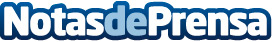 Submëtrika proporciona a Repsol sistemas de medición disruptivos a bajo coste para depósitos de gasoil El acuerdo se circunscribe a España y Portugal y, por el momento, ya da servicio a más de 10.000 activos entre todas sus soluciones. El sistema Trackgas desarrollado por Submëtrika genera 500.000 datos a la semana y recibe 2.000 alertas a la semana de depósitos que quedan sin gasoil. La compañía española ha exportado su producto a EE.UU a través de FuelMe y ha comenzado sus ventas también en Reino Unido
Datos de contacto:Carlos Ferrando 637032609Nota de prensa publicada en: https://www.notasdeprensa.es/submetrika-proporciona-a-repsol-sistemas-de Categorias: Internacional Nacional Industria Farmacéutica Hardware Logística Software http://www.notasdeprensa.es